Book Drive for Olmos - December 3rd - 14thTuscany Heights Elementary will be holding a Book Drive for our Partner in PTA school, Olmos Elementary!  Let’s synergize and meet our goal of 630 books donated, one for each Olmos student.  Books should be new and for boys and girls in grades pre-k to 5th.  All donated books can be dropped off to our donation boxes in the front entryway of Tuscany Heights.  Thank you for helping us meet this goal and for helping us brighten the holiday season for the students at Olmos Elementary!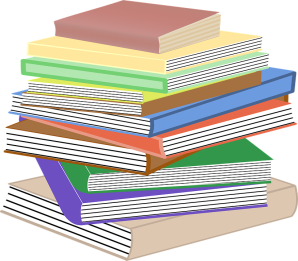 www.tuscanyheightspta.org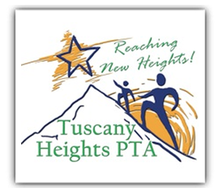 